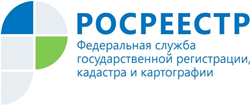 Управление Росреестра по Республике АдыгеяКак заказать комплексные кадастровые работы?Чтобы провести комплексные кадастровые работы нужно: определиться – все ли правообладатели объектов недвижимости в границах конкретной территории согласны финансировать выполнение комплексных кадастровых работ.Если согласие по этому вопросу достигнуто, следует уточнить у уполномоченного органа, не планируется ли выполнение комплексных кадастровых работ на интересующей территории за счет бюджетных средств (направить запрос и получить ответ).Если из ответа следует, что выполнение комплексных кадастровых работ за счет бюджетных средств в ближайшей перспективе не планируется, необходимо выбрать кадастрового инженера и заключить с ним договор подряда на выполнение именно комплексных кадастровых работ.Исполнитель комплексных кадастровых обеспечивает их выполнение, подготовку итогового документа и представление его заказчикам. Заказчики (или уполномоченное ими лицо) направляют документ в орган, уполномоченный на утверждение карты-плана территории, для последующего направления в согласительную комиссию. После рассмотрения в согласительной комиссии и согласования местоположения границ земельных участков, карта-план территории утверждается уполномоченным органом и направляется в орган регистрации прав.После внесения в ЕГРН сведений, содержащихся в карте-плане территории, орган регистрации прав уведомит заказчиков (их представителя) и кадастрового инженера о результатах, в том числе сообщит перечень объектов недвижимости, в отношении которых осуществлен государственный кадастровый учет.